Об утверждении состава конкурсной комиссии на замещение вакантной должности государственной гражданской службы Российской Федерации и  включение в кадровый резерв Управления Роскомнадзора по Тюменской области, Ханты-Мансийскому автономному округу – Югре  и Ямало-Ненецкому автономному округу 	В соответствии с Федеральным законом от 27 июля 2004 года 79-ФЗ                            «О государственной гражданской службе Российской Федерации», Указом Президента Российской Федерации от 1 февраля 2005 года № 112 «О конкурсе на замещение вакантной должности государственной гражданской службы Российской Федерации», приказами Роскомнадзора от 18 марта 2019 года № 51 «Об утверждении Методики проведения конкурса на замещение вакантной должности федеральной государственной гражданской службы в Федеральной службе по надзору в сфере связи, информационных технологий и массовых коммуникаций» и   от 18 марта 2019 года № 54 «Об утверждении положения о кадровом резерве Федеральной службы по надзору в сфере связи, информационных технологий и массовых коммуникаций и её территориальных органов», в целях обеспечения конституционного права граждан Российской федерации на равный доступ к государственной гражданской службе и права государственных гражданских служащих на должностной рост на конкурсной основе, п р и к а з ы в а ю:Утвердить состав конкурсной комиссии на замещение вакантной должности государственной гражданской службы Российской Федерации и включение в кадровый резерв Управления Роскомнадзора по Тюменской области, Ханты-Мансийскому автономному округу – Югре  и Ямало-Ненецкому автономному округу согласно приложению.Признать утратившим силу приказ Управления Роскомнадзора по Тюменской области,  Ханты – Мансийскому автономному округу – Югре и Ямало-Ненецкому автономному округу от 23.01.2023 года № 12 «О создании конкурсной комиссии на замещение вакантной должности государственной гражданской службы Российской Федерации и  включение в кадровый резерв Управления Роскомнадзора по Тюменской области, Ханты-Мансийскому автономному округу – Югре  и Ямало-Ненецкому автономному округу». Контроль за исполнением настоящего приказа оставляю за собой.Руководитель                                                                                      О.Д. ШевченкоПриложение к приказу Управления Роскомнадзора
по Тюменской области, 
 Ханты-Мансийскому автономному округу – Югре
 и Ямало-Ненецкому автономному округуот ___ мая 2023 г. № ____Состав конкурсной комиссии на замещение вакантной должности государственной гражданской службы Российской Федерации и включение в кадровый резерв Управления Роскомнадзора по Тюменской области, Ханты-Мансийскому автономному округу – Югре и Ямало-Ненецкому автономному округуВ состав комиссии включаются уполномоченные представителем нанимателя гражданские служащие из структурного подразделения, в котором проводится конкурс на замещение вакантной должности гражданской службы (по согласованию со структурным подразделением). __________________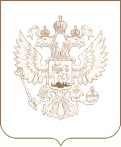 РОСКОМНАДЗОРУПРАВЛЕНИЕ ФЕДЕРАЛЬНОЙ СЛУЖБЫ ПО НАДЗОРУ В СФЕРЕ СВЯЗИ, ИНФОРМАЦИОННЫХ ТЕХНОЛОГИЙ И МАССОВЫХ КОММУНИКАЦИЙПО ТЮМЕНСКОЙ ОБЛАСТИ, ХАНТЫ-МАНСИЙСКОМУ АВТОНОМНОМУ ОКРУГУ – ЮГРЕ И ЯМАЛО-НЕНЕЦКОМУ АВТОНОМНОМУ ОКРУГУП Р И К А З_____25.05.2023____                                                                                                                          № ________104____РОСКОМНАДЗОРУПРАВЛЕНИЕ ФЕДЕРАЛЬНОЙ СЛУЖБЫ ПО НАДЗОРУ В СФЕРЕ СВЯЗИ, ИНФОРМАЦИОННЫХ ТЕХНОЛОГИЙ И МАССОВЫХ КОММУНИКАЦИЙПО ТЮМЕНСКОЙ ОБЛАСТИ, ХАНТЫ-МАНСИЙСКОМУ АВТОНОМНОМУ ОКРУГУ – ЮГРЕ И ЯМАЛО-НЕНЕЦКОМУ АВТОНОМНОМУ ОКРУГУП Р И К А З_____25.05.2023____                                                                                                                          № ________104____ТюменьТюменьШевченкоОксана ДмитриевнаШевченкоОксана ДмитриевнаРуководитель Управления - председатель комиссии;Пасечнюк Наталья ВикторовнаПасечнюк Наталья ВикторовнаНачальник  отдела организационной, правовой работы и кадров - член комиссии;Дорошенко Евгений ВладимировичДорошенко Евгений ВладимировичЗаместитель руководителя Управления – член комиссии – заместитель председателя комиссии;Шустина Ольга АнатольевнаШустина Ольга АнатольевнаНачальник отдела контроля и надзора в сфере использования РЭС и ВЧУ – член комиссии;Дмитриева Елена АлександровнаДмитриева Елена АлександровнаГлавный специалист-эксперт отдела организационной, правовой работы и кадров – секретарь комиссии;Байматов Павел НиколаевичКандидат юридических наук, доцент кафедры трудового права и предпринимательства – независимый эксперт;Кандидат юридических наук, доцент кафедры трудового права и предпринимательства – независимый эксперт;Кандидат юридических наук, доцент кафедры трудового права и предпринимательства – независимый эксперт;Бакулина Ирина Петровна Кандидат юридических наук, доцент кафедры административного и финансового права - независимый эксперт.Кандидат юридических наук, доцент кафедры административного и финансового права - независимый эксперт.Кандидат юридических наук, доцент кафедры административного и финансового права - независимый эксперт.